РезюмеФИО: Бодрягина Дарья Алексеевна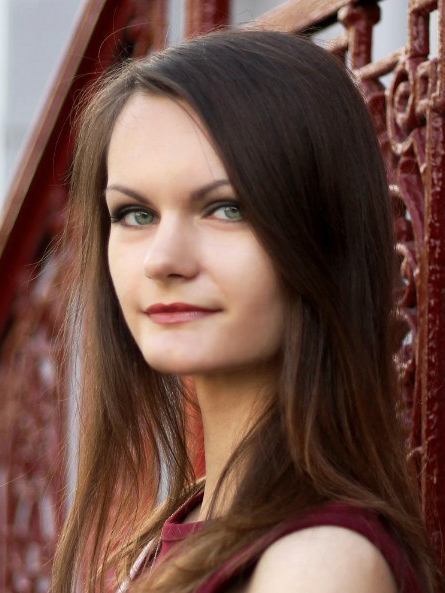 Дата и место рождения: 25 сентября 1992, Россия, Свердловская обл, г. ВерхотурьеАдрес: пос. Залесье, ул. Раздольная, 2-8Тел.: 8-982-340-57-21Семейное положение: замужемE-mail: dashutka-2592@yandex.ruВ сети: Вконтакте: http://vk.com/diskuss	Facebook: https://www.facebook.com/darya.vasnina	Мой Мир: https://my.mail.ru/mail/darya_vasnina/	Скайп: dasha-2592ОбразованиеОпытЯзыки:Английский: свободноИтальянский: деловой, разговорныйФранцузский: базовый	Навыки:Пользователь ПК (MS-Office 2003-2010 (Word, Power Point, Exel, Publisher), CorelDraw 12, Adobe Photoshop CS6, Fine Reader, и т.д.)Навыки преподаванияПеревод различной литературы на разных языках (англ, фр, ит, русс)Ведение деловой переписки (англ, ит)Личная характеристика:Ответственна, быстро обучаема, неконфликтная, творческаяХобби: рисование, изучение иностранных языковПример перевода (медицинский перевод, оригинальный текст см. на alcat.com)<…> Возможные побочные эффекты детоксикацииКаждый человек по-разному реагирует на новый режим пищи. Главная цель для первых двенадцати недель программы является достижение детоксикации и исцеления. Возможно, что поначалу вы можете даже не почувствовать себя хорошо. Вы можете чувствовать желание прекратить весь процесс. Симптомы могут включать тупую головную боль, боли в суставах, мышечные боли, усталость и дискомфорт или даже боль в спине. Некоторые специалисты полагают, что такое возможно из-за временного излишка антител при отсутствии антигенов, что создает что-то типа сывороточной болезни. Не стоит волноваться, поскольку это явление временное и вскоре вы почувствуете себя лучше. Подобные симптомы могут начаться через 2 часа после прекращения употребления определенных продуктов (кофе, чай), но не длятся более 5 дней. В тяжелых случаях недомогание длится до 10 дней. Если вы хотите избавиться от подобных симптомов, мы рекомендуем повысить вашу поглощающую способность: в тяжелых случаях обезболивающее облегчит симптомы гриппа. Не все пациенты чувствуют подобные симптомы. Отсутствие побочных эффектов не означает, что программа не сработала. <…>Тестирование не определяет острую аллергию. Однако, если вы уже осведомлены о наличии у вас аллергической реакции, продолжайте избегать употребление аллергена, даже если он занесен в зеленый сектор. <…>Алкат тест это научно-клинический тест, направленный на предоставление информации о несовместимых продуктах и других веществ. Тест не создан для того, чтобы излечивать заболевания. Тест не дает гарантии, что какой-то определенный результат будет достигнут, поскольку ваше состояние может не иметь никакой связи с пищевой непереносимостью. <…>2010-2015ЧГПУ, Факультет Иностранных ЯзыковСпециальность: Учитель иностранного языка с дополнительной специальностью (английский и французский языки)2011-2014ЧГПУ, Факультет Иностранных ЯзыковИнститут Дополнительного ОбразованияСпециальность: Переводчик в сфере профессиональной коммуникации (итальянский язык)2010-2012ЧГПУ, ИДТППСпециальность: Преподаватель ИКТ1999-2010МОУ СОШ №7006.2012-08.2012Языковая практика заграницей США, Мэрилэнд, Кэмбридж2011-2012Переводческая практикаЧГПУ, Факультет Иностранных Языков08.2014Переводческая деятельность для медицинского центра «ЛОТОС»2011-2015Переводческая деятельность в различных сферах (медицинский, технический, официальный, литературный переводы (англ. и ит. языки))2012-2014Практика преподавания иностранных языков (англ. и фр) для детей 3-9 классов